P.syringae          ------------------------------------------------------------	0P.chrysogenum       MLSHRSVSIALRPPV-ICHNSIRHA-PN-LLARQQ-TKGLATTTAPSDLGSTMPPNYVAR	56P.digitatum         ----------------------------------------------------MPPNYVAR	8P.digitatum_1       MFSHRSVSIALRPPG-LCHITFRQAYPI-LLTRQQ-TKSLTTTTAPSNLGSTMPPNYVAR	57F.oxysporum         ------MSLLNASPAAMKAISLPSTAFVPTAARSMATAATQPHPQGLEKASDVPPGHLAT	54F.venenatum         ------MTLLSSSRSITRTMALSSTTVQPIMAKNMATAATQPHAESLPNASGIPPGHTAT	54F.avenaceum         ------MSLLSSSRSITRTVALSSTIPHPVVSRNMATAAAQLHAQSLPDASGIPPGHAAT	54F.mangiferae        -------------------M---------ASAAAAVAPAPQPHSPTILNASGPPPGHSVT	32F.mangiferae_1      -------------------M---------ASAAAAVAPAPQPHSPTILNASGPPPGHSVT	32F.fujikuroi         ---------------MVRKM---------ASAAAAAAPTPQPHSPTILNASGPPPGHSIT	36P.syringae          MTNLQTFELPTEVTGCAADISLGRALIQAWQKDGIFQIKTDSEQDRKTQEAMAASKQFCK	60P.chrysogenum       VGQLKTFTLPEKATGSPGDVEMGKALINAWREDGILQIAMNPKQQDLFNKAFAASKRFFA	116P.digitatum         VGQLKTFTLPETATGSPSDVELGKAMINAWREDGILQVSMSPRQQALFENASAASKRFFA	68P.digitatum_1       VGQLKTFTLPETATGSPSDVELGKAMINAWREDGILQVSMSPRQQALFENASAASKRFFA	117F.oxysporum         TGKLQTFILPEEVSGSEEDKKLGKAIVDAWRKDGILQIAMKPEQEGLYKAANLASKRFFS	114F.venenatum         VGKLQTFVLPEKVSGSVEDKNLGKTIIDAWKKDGILQIAMKPEQQGLYKNANLASKRFFS	114F.avenaceum         VGNLQTFVLPEKVSGSAEDKKLGKAIIDAWKKDGILQIAMKPEQQGLYKAANLASKRFFS	114F.mangiferae        AGNLQTFILPDKVSDTEANHKHDTRAA---------------------------------	59F.mangiferae_1      AGNLQTFILPDKVSDTEANRKLGKALVEAWQKDGILQINMTPEQHSLYKSANYASRRFFS	92F.fujikuroi         VGNLQTFILPDKVSDTEANRKLGKALVEAWQKDGILQISMTPEQHSLYKSANYASRRFFS	96                      :*:** **  .:.   : . .                                     P.syringae          EPLTFKSSCVSDLTYSGYVASGEEVTAGKPDFPEIFTVCKDLSVGDQRVKAGWPCHGPVP	120P.chrysogenum       LPPNVKANCVDTQSYAGYIASGEEITDGIADYSEIFTVTKDLPLEEPRVAAKWPCHGPCP	176P.digitatum         MPPNQKAACVDTQSYAGYIASGEEITDGIADYSEIFTVTKDLPLDEPRVEAKWPCHGPCP	128P.digitatum_1       MPPNQKAACVDTQSYAGYIASGEEITDGIADYSEIFTVTKDLPLDEPRVEAKWPCHGPCP	177F.oxysporum         KPHAQKAACIDSQTYSGYIASGEEMTDGIADYSEIFTVTEDLELDEPRVVAKWPCHGRCP	174F.venenatum         KPYAQKSACVDSQTYSGYIASGEELTDGIADYSEIFTVTKDLELDEPRVVAKWPCHGRCP	174F.avenaceum         KPHAQKSACIDSQTYSGYIASGEELTDGIADYSEIFTVTKDLDLDEPRVVAKWPCHGRCP	174F.mangiferae        --FTLQKCQLRYQTYSGYIASGEELTDGIADYSEIFTVTKDLELDEPRVVAKWPCHGRCP	117F.mangiferae_1      KPYAQKAACVDSQTYSGYIASGEELTDGIADYSEIFTVTKHLELDEPRVVAKWPCHGRCP	152F.fujikuroi         KPYAQKAACVDSQTYSGYIASGEELTDGIADYSEIFTVTKDLELDEPRVVAKWPCHGRCP	156                         :   :   :*:**:*****:* *  *: ***** :.* : : ** * *****  *P.syringae          WPNNTYQKSMKTFMEELGLAGERLLKLTALGFELPINTFTDLTRDGWHHMRVLR---FPP	177P.chrysogenum       WPDIDTKAPIQEYMDSLGSSGETLLQLIEHGLSLEPKTLTSLTKDGWHHLRTLR---FPQ	233P.digitatum         WPDVDMRTPIQQYMDSLGKSGETLLQMIEYGLSLHPDTLTSLTKDGWHHLRILR---FPQ	185P.digitatum_1       WPDVDMRTPIQQYMDSLGKSGETLLQMIEYGLSLHPDTLTSLTKDGWHHLRILR---FPQ	234F.oxysporum         WPDYEMKNPMERYMNSLGESGEILLKLTELGLGVPEGSLTDYTKDGWHHMRILR---FPA	231F.venenatum         WPDYEMQNPMERYMNSLRESGETLLQLTELGLDVPAGSLTDYTKDGWHHMRILR---FPA	231F.avenaceum         WPDYEMQNPMERYMNSLGESGETLLKLTELGLDVPEGSLADYTKDGWHHMRILR---FPA	231F.mangiferae        WPDYEMQNPMHRYMQSLGGVGETLLQLTELGLGVPQGSLTNYTEDGWHHLRILRHGSFPA	177F.mangiferae_1      WPDYEMQNPMHRYMQSLGGVGETLLQLTELGLGVPQGSLTNYTEDGWHHLRILR---FPA	209F.fujikuroi         WPDYEMQNPMHRYMKSLGGVGETLLQLTELGLGVPQGSLTNYTQDGWHHLRILR---FPA	213                    **:   :  :. :*..*   ** **::   *: :   :::. *.*****:* **   ** P.syringae          QTST-----LSRGIGAHTDYGLLVIAAQDDVGGLYIRPPVEGEKRNRNWLPGESSAGMFE	232P.chrysogenum       NNKTNGRGKEGRGIGSHTDYGLLVIAGQDEVGGLFIRPPYSDEKL-ENWK--SSAAGFRE	290P.digitatum         NNKTNGRGKKGRGIGSHTDYGLLVIAAQDEVGGLFIRPPADDEKL-ENWK--NSAAGFRE	242P.digitatum_1       NNKTNGRGKKGRGIGSHTDYGLLVIAAQDEVGGLFIRPPADDEKL-ENWK--NSAAGFRE	291F.oxysporum         INKTNGKGKEGRGIGSHTDYGLLVLAAADDVGALLVRPPQQGDNF-SNWE--KSAAGFKE	288F.venenatum         INKTNGKGKEGRGIGSHTDYGLLVLAAADDVGALLVRPPQEGDDF-ANWE--KSAAGFKE	288F.avenaceum         MNKTNGKGKEGRGIGSHTDYGLLVLAAADDVGALLVRPPQKGDDF-ANWE--ASAAGFKE	288F.mangiferae        INKTNGKGKEGRGIGSHTDYGLLVIAAADDVGGK-------YSTH-FSLI--SRD-----	222F.mangiferae_1      INKTNGKGKEGRGIGSHTDYGLLVIAAADDVGGN--------------------AAGFKE	249F.fujikuroi         INKTNGKGKEGRGIGSHTDYGLLVIAAADDVGGN-------DEKL-ANWE--SSAAGFKE	263                     ..*      .****:********:*. *:**.                           P.syringae          HDEPWTFVTPTPGVWTVFPGDILQFMTGGQLLSTPHKVKLNTRERFACAYFHEPNFEASA	292P.chrysogenum       HDDRWTYVPPVPGVFTVFPGDMMQFMTNSYLPSTPHKVGLNTRERYAFAYFHEPSFQAEI	350P.digitatum         DDERWVYVPPVPGVFTVFPGDIMQFMTNSYLPSTPHKVGLNTRERFAFAYFHEPSFQAVV	302P.digitatum_1       DDERWVYVPPVPGVFTVFPGDIMQFMTNSYLPSTPHKVGLNTRERFAFAYFHEPSFQAVV	351F.oxysporum         DDEGWLFVPPAENVFTVFPGDMMQYLTNSFLPSTPHKVGLNIRERFAFAYFHEPSFQAVI	348F.venenatum         DSEGWLFVPPAENVFTVFPGDMMQYLTNSYLPSTPHKVGLNHRERFAFAYFHEPSFQAVI	348F.avenaceum         DADGWLFVPPAKNVFTVFPGDMMQYLTNSFLPSTPHKVGLNHRERFAFAYFHEPSFQATI	348F.mangiferae        ------------------------------------------------------------	222F.mangiferae_1      DDERWIFVPPAEN-----------YITNSALPSTPHKVGLNLRERFAFAYFHEPSFQAVV	298F.fujikuroi         DDERWVFVPPAENVFT--------YITNSALPSTPHKVGLNLRERFAFAYFHEPSFQAVV	315P.syringae          YPLFEP----SANERIHYGEHFTNMFMRCYPDRITTQRINKENRLAHLEDLKKYSDTRAT	348P.chrysogenum       SPIAKLYDGKPPDEKNHYGTHFTNMFMRNYPDRVTTERILKEDRLKLLDLPELRTK----	406P.digitatum         SPVAKLYDGQPPVEKIHYGTHFTNMFMRNYPDRITTERIIKEDRLQLLDRPELRTQ----	358P.digitatum_1       SPVAKLYDGQPPVEKIHYGTHFTNMFMRNYPDRITTERIIKEDRLQLLDRPELRTQ----	407F.oxysporum         KPLPGYNAGQEPKEGVHYGKHFTDMFMRNYPERITTQRLLEEGRYDLLKQESLRTMSP--	406F.venenatum         NPLPGYDAGQEPKEGVHYGKHFTDMFMRNYPQRITTQRLIDEGRYDLLKQESLYTMSP--	406F.avenaceum         KPLPGYDAGQEPKEGVHYGKHFTDMFMRNYPQRITTQRLLDEGRYDLLKQDALHTMSP--	406F.mangiferae        ------------------------------------------------------------	222F.mangiferae_1      KPLPGYDVGQEPKDGIHYGKHFTNMFMRNYPQRITTQRLNDEGRYRLLGQESLQTMAP--	356F.fujikuroi         KPLPGYDVGQEPKDGIHYGKHFTNMFMRNYPQRITTQRLNDEGRYRLLEQESLQTMAP--	373P.syringae          GS	350P.chrysogenum       --	406P.digitatum         --	358P.digitatum_1       --	407F.oxysporum         --	406F.venenatum         --	406F.avenaceum         --	406F.mangiferae        --	222F.mangiferae_1      --	356F.fujikuroi         --	373Supplementary Figure 1: Custal omega alignment of confirmed ethylene forming enzyme (EFE) from Pseudomonas syringae (UniProtKB/Swiss-Prot: P32021.1) and Penicillium digitatum (EKV19239.1) as well as a highly similar but non active gene of Pseudomonas. chrysogenum (XP_002562422.1) with similar genes from F. oxysporum (RKK90967.1), F. venenatum (XP_025583657.1), F. avenaceum (KIL86278.1), F. fujikuroi (XP_023429962.1) and F. mangiferae (CVK86342.1). P. digitatum_1 is the sequence of P. digitatum with a signal peptide at the N-terminus encoding an amphiphatic α-helix motif encoding the mitochondrial localization signal. F. mangiferae_1 is an alternatively spliced version of the F. mangiferae sequence. However, the violet and grey highlighted regions were also annotated as an intron in the alternatively spliced version. Taking a closer look at the reading frames we identified a shift from frame 1 (purple) to reading frame 3 (light blue). Amino acids shaded in yellow when changed to the P. chrysogenum version inactivate the protein; Green shaded amino acids are predicted to bind Fe(II); Red amino acids are predicted to bind 2-oxoglutarate and correspond to EFE-siteI; Grey amino acids indicate putative mitochondrial leader sequences.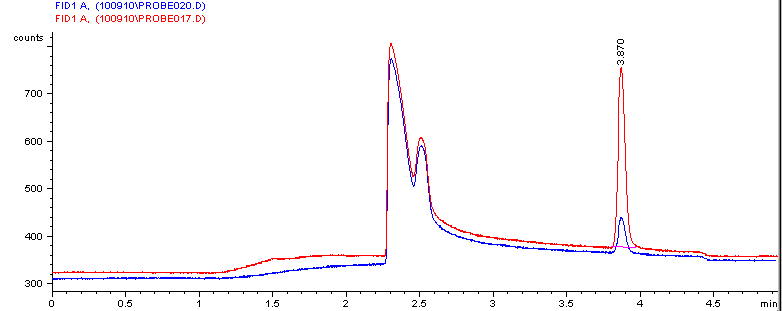 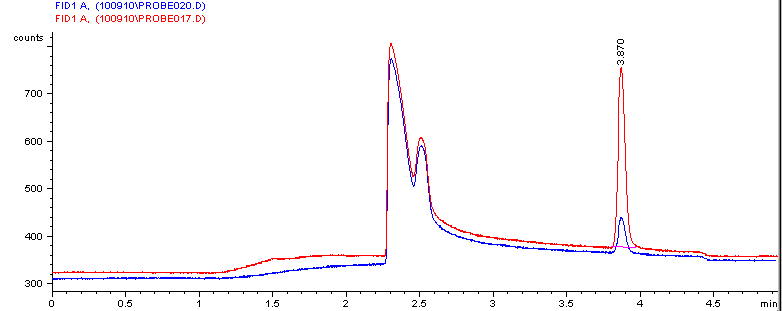 Supplementary Figure 2: GC-MS analysis of ethylene formation by F. graminearum grown on (blue) potato dextrose agar (PDA) and PDA supplemented with 20 mM methionine (red); elution of ethylene after 3.87 minutesT.aestivum         --------------MAAGDGHGENSSYFDGWKAYDMNPFHPQDNRGGVIQMGLAENQLSL	46ACS3               -----------MSALSQRATEAVG-GLDLPWRFAPRGDYDPDHNPTGLISFGTAEN----	44ACS3_1             -----------MSALSQRATEAVG-GLDLPWRFAPRGDYDPDHNPTGLISFGTAEN----	44ACS3_FungiDB       MLINLHFSVDKMSALSQRATEAVG-GLDLPWRFAPRGDYDPDHNPTGLISFGTAENALVT	59ACS3_FungiDB_1     MLINLHFSVDKMSALSQRATEAVG-GLDLPWRFAPRGDYDPDHNPTGLISFGTAENALVT	59ACS2               -------MTPSHANLSTRGELFASPAYRQSLLDILSDLWHPETKSSGYT--------LMH	45ACS2_1             -------MTPSHANLSTRGELFASPAYRQSLLDILSDLWHPETKSSGYT--------LMH	45P.citrinum         ---------MTQSVLSRRAQDVVDAGSENPMWDVMKDTWHASTNPTGYVNVGVAENALMH	51ACS1               ------------MSLSKRANDAEKAIEGMDLWEVIPNLFDQETNPDGIVSLGVAENTLMH	48ACS1_1             ------------MSLSKRANDAEKAIEGMDLWEVIPNLFDQETNPDGIVSLGVAENTLMH	48                                 ::                    . :. . :  *             T.aestivum         DLIEEWSKAHPEAS---I-CTAEGA---SQFKRIANFQDYHGLPEFRQAMAQFMGQVRGW	99ACS3               --------------------------VTISNEDFLYRGSHAGGSRFPTALAAHLNEYLTP	78ACS3_1             --------------------------VTISNEDFLYRGSHAGGSRFPTALAAHLNEYLTP	78ACS3_FungiDB       DQLKEFADKS----------------VTISNEDFLYRGSHAGGSRFPTALAAHLNEYLTP	103ACS3_FungiDB_1     DQLKEFADKS----------------VTISNEDFLYRGSHAGGSRFPTALAAHLNEYLTP	103ACS2               KELIQHMTQNVKPPSHQYWVHANGFKLTITSHSLTCGDGFSGSHRLRDVLARFINRNFNP	105ACS2_1             KELIQHMTQNVKPPSHQYWVHANGFKLTITSHSLTCGDGFSGSHRLRDVLARFINRNFNP	105P.citrinum         DELLEFINKK----------------LELPAKYLTYNDGGGGSSRLKAAIAAFLNHNLKP	95ACS1               DVLRKHIHDN----------------LALTNPAFTYGDGTTGTKQVKKSVSRFLTKHLKP	92ACS1_1             DVLRKHIHDN----------------LALTNPAFTYGDGTTGTKQVKKSVSRFLTKHLKP	92                                                    :    .  *  ..   :: .: .    T.aestivum         KARFDPDRVVMSGGATGAQETLAFCLANPGEAFLVPTPYYPGFDRDCCWRSGVKLLPIEC	159ACS3               SSPITPDMIRCVGAATAMHDILAWGVADPGDGVLTSRPVYGRFELDFGNKSQAKVVYSDN	138ACS3_1             SSPITPDMIRCVGAATAMHDILAWGVADPGDGVLTSRPVYGRFELDFGNKSQAKVVYSDN	138ACS3_FungiDB       SSPITPDMIRCVGAATAMHDILAWGVADPGDGVLTSRPVYGRFELDFGNKSQAKVVYSDN	163ACS3_FungiDB_1     SSPITPDMIRCVGAATAMHDILAWGVADPGDGVLTSRPVYGRFELDFGNKSQAKVVYSDN	163ACS2               HEAVTNDQLIITSGVGRAIELSGFSLCDKGDGVLLGRPHYGNFPIDFGYRAEAKIIGVSF	165ACS2_1             HEAVTNDQLIITSGVGRAIELSGFSLCDKGDGVLLGRPHYGNFPIDFGYRAEAKIIGVSF	165P.citrinum         VIPLEPSHIMATNGVSSAIEHVAWSFADPGEGILLGRPYYGMFIPDMSLRTGSSVVPVSF	155ACS1               FKAIEPAHITMTNGCSAAIEHLSWAVANPGDGILLGQPYYGTFVPDLTARFGAKLLPVAF	152ACS1_1             FKAIEPAHITMTNGCSAAIEHLSWAVANPGDGILLGQPYYGTFVPDLTARFGAKLLPVAF	152                      .    :   ..     :  .: ..: *:..*   * *  *  *   :   .::    T.aestivum         HSSNDFRITREA--VVAAYEGARSSGVRVKGILITNPSNPLGTTADRATLAMLATFATEH	217ACS3               KTEEAFQDGIIDHFEEALLRSS-EAGIHVKMVLIVNPHNPLGRCYPKSTLVKIMQFCQKH	197ACS3_1             KTEEAFQDGIIDHFEEALLRSS-EAGIHVKMVLIVNPHNPLGRCYPKSTLVKIMQFCQKH	197ACS3_FungiDB       KTEEAFQDGIIDHFEEALLRSS-EAGIHVKMVLIVNPHNPLGRCYPKSTLVKIMQFCQKH	222ACS3_FungiDB_1     KTEEAFQDGIIDHFEEALLRSS-EAGIHVKMVLIVNPHNPLGRCYPKSTLVKIMQFCQKH	222ACS2               GDVDPFSIEAVELYEKTLTDAQ-DQGIRVKALLLCNPHNPLGRCYTPEVLQAYMRLCQKH	224ACS2_1             GDVDPFSIEAVELYEKTLTDAQ-DQGIRVKALLLCNPHNPLGRCYTPEVLQAYMRLCQKH	224P.citrinum         GELDPLSVEGVDKYEEALLEFHRTTGKKVKALMLAHPHNPLGRCYSREVLVKLMRLCQKY	215ACS1               GEVDPLGEAAVAEYEKVILEAQ-AQGTRVSGLVISHPHNPLGRCYSRSVLIAFMKLCQKY	211ACS1_1             GEVDPLGEAAVAEYEKVILEAQ-ARGTRVSGLVISHPHNPLGRCYSRSVLIAFVKLCQKY	211                      : :          .        * :*. ::: :* ****      .*     :. ::T.aestivum         RVHLICDEIYAGSVFAKP-----EYVSIAEVIEHDAP-GADRDLIHIAYSLSKDFGLPGF	271ACS3               RLHLLSDEIYACSVFNSD----EPATPFTSILSIDSTNLIDPDLLHVTYGLSKDFGAAGL	253ACS3_1             GLHLLSDEIYACSVFNSD----EPATPFTSILSIDSTNLIDPDLLHVTYGLSKDFGAAGL	253ACS3_FungiDB       RLHLLSDEIYACSVFNSD----EPATPFTSILSIDSTNLIDPDLLHVTYGLSKDFGAAGL	278ACS3_FungiDB_1     GLHLLSDEIYACSVFNSD----EPATPFTSILSIDSTNLIDPDLLHVTYGLSKDFGAAGL	278ACS2               SLHLLSDEIYALSVWEND--NVPEAPGFTSVLSIDTNGLIDVNLVHALWGMSKDFGANGI	282ACS2_1             SLHLLSDEIYALSVWEND--NVPEAPGFTSVLSIDTNGLIDVNLVHALWGMSKDFGANGI	282P.citrinum         QVHFISDEIYALSVFENTVDEHPPPVKFESALSIDLTGIIDPRLVHVLWGMSKDFGANGI	275ACS1               EMHFISDEIYALSVWTNTVDQHPLSVPFESALSIDTTDIIDTDRVHVLWGMSKDFGANGI	271ACS1_1             EMHFISDEIYALSVWTNTVDQHPLSVPFESALSIDTTDIIDTDRVHVLWGMSKDFGANGI	271                          :*::.***** **: .          : . :. *     *   :*  :.:*****  *:T.aestivum        RVGIVYSYNDAVVA-CARKMSSFGLVSSQTQLFLAKMLGDEEFMSRFLRESARRLAARHE	330ACS3              RLGAIITRSQPVLRAI-EAAMRFHNPSGASLAIGNAMLEDRVWCRSFVDSSRSKLSQAHR	312ACS3_1            RLGAIITRSQPVLRAI-EAAMRFHNPSGASLAIGNAMLEDRVWCRSFVDSSRSKLSQAHR	312ACS3_FungiDB      RLGAIITRSQPVLRAI-EAAMRFHNPSGASLAIGNAMLEDRVWCRSFVDSSRSKLSQAHR	337ACS3_FungiDB_1    RLGAIITRSQPVLRAI-EAAMRFHNPSGASLAIGNAMLEDRVWCRSFVDSSRSKLSQAHR	337ACS2              RIGCLITRNEAFMRAC-VANSDLSGPSSLSDLAAASILSDDAFLESFIKTNRLRLAENYK	341ACS2_1            RIGCLITRNEAFMRAC-VANSDLSGPSSLSDLAAASILSDDAFLESFIKTNRLRLAENYK	341P.citrinum        RLGVIISQANRDIHMALTGPSLYSYASGITDHLTALILEDFDFTTRYIQQNQKLLSESYA	335ACS1              RVGTIVSQANMSLHASIVAVGLYSSVSSISDHVTVNILEDDAFVESYIVENQKRLSAQYT	331ACS1_1            RVGTIVSQANMSLHASIVAVGLYSSVSSISDHVTVNILEDDAFVESYIVENQKRLSAQYT	331                  *:* : :  :  :             *. :      :* *  :   ::  .   *:  : T.aestivum        LFTSGLREVGIGCL-GGNAGLFSWMDLRGMLREKTAE---------A----ELELWRVII	376ACS3              HVTSQLKAMNIKYLPGSNAGFFVWIDLSPYLPSELDGEL-----------NQEFALAKRL	361ACS3_1            HVTSQLKAMNIKYLPGSNAGFFVWIDLSPYLPSELDGEL-----------NREFALAKRL	361ACS3_FungiDB      HVTSQLKAMNIKYLPGSNAGFFVWIDLSPYLPSELDGEL-----------NQEFALAKRL	386ACS3_FungiDB_1    HVTSQLKAMNIKYLPGSNAGFFVWIDLSPYLPSELDGEL-----------NREFALAKRL	386ACS2              IVTEFLTNHDIPYKEGSNAGLFVWADLFAPNSALINDSVMKQDDAGAALMTMEENMTEIL	401ACS2_1            MVTEFLTNHDIPYKEGSNAGLFVWADLFAPNSALINDSVMKQDDAGAALMTMEENMTEIL	401P.citrinum        YTANYLKEHGIEYATGCNAAFFVWMNLGKKYRELHP---------EDECENVGEQIMQRL	386ACS1              RVVSWARKNQIEYAPGVNAAFFLWIDLGKYYMARHP---------GLETDDITDLIMSKL	382ACS1_1            RVVSWARKNQIEYAPGVNAAFFLWIDLGKYYMARHP---------GLETDDITDLIVSKL	382                    ..      *    * **.:* * :*                                :T.aestivum        RKVKLNVSPGTSFHCGEPGWFRVCHANMDDETMGVALSRIRDFVRQHQQQKAKAQRWAAR	436ACS3              REAGVFLHPR-EEHSLEPGWFRIVYTQDP-RTVTEGLQRYVPSSFAVE-------TLK--	410ACS3_1            REAGVFLHPR-EEHSLEPGWFRIVYTQDP-RTVTEGLQRYVPSSFAVE-------TLK--	410ACS3_FungiDB      REAGVFLHPR-EEHSLEPGWFRIVYTQDP-RTVTEGLQSSQGQNGNIV-------GWTLE	437ACS3_FungiDB_1    REAGVFLHPR-EEHSLEPGWFRIVYTQDP-RTVTEGLQSSQGQNGNIV-------GWTLE	437ACS2              LKERIFVASGGDFGTDVSGWYRIVFAHER-TYLLEGLERIVRAVKKFC-------RDS--	451ACS2_1            LKERIFVASGGDFGTDVSGWYRIVFAHER-TYLLEGLERIVRAVKKFC-------RDS--	451P.citrinum        LQKKVFLASGFLFGSEKDGWFRIVFTQGH-DYLSVALERINAALEE--------------	431ACS1              MAKKIFLASGKGFGSEKPGWFRIVFSHDD-AYLDLGLERVINALL---------------	426ACS1_1            MAKKIFLASGKGFGSEKPGWFRIVFSHDD-AYLDLGLERVINALL---------------	426                      : :           **:*: .::     :  .*.                      T.aestivum        SHL-HLSLQRHGPMASQYHALSSPMAALLSPQSPLVHAAS	475ACS3              ----------------------------------------	410ACS3_1            ----------------------------------------	410ACS3_FungiDB      KRSTILAVNKVKEREGFYE---------------------	456ACS3_FungiDB_1    KRSTILAVNKVKEREGFYE---------------------	456ACS2              -KD-------------Y-----------------------	454ACS2_1            -KD-------------Y-----------------------	454P.citrinum        ----------------------------------------	431ACS1              ----------------------------------------	426ACS1_1            ----------------------------------------	426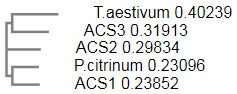 Supplementary Figure 3Supplementary Figure 3: Clustal omega alignment of two functional ACC synthases from Penicillium citrinum (GenBank: BAA92149.1), Triticum aestivum (GenBank: AAB18416.1) and three ACC synthase candidate genes of Fusarium graminearum (ACS1 (XP_011323690.1), ACS2 (XP_011327389.1), ACS3 (XP_011328278.1), ACS3 as annotated in Fungi DB (FGRAMPH1_01T27057)). The green highlighted amino acids are important for ACS activity. Blue highlighted amino acids indicate RNA modification during sexual development. For ACS1 the probabilities of the three amino acid changes are 20% Q to R), 10% (M to V) and 17% (M to V) at position 379. In ACS2 the probability of I to M change is estimated with 39% while the changes in ACS3 have a lower likelihood with 4% (R to G) and 4% (Q to R).ACD1             --MVTLPSPFSDIDRVQLLFNRPTDIEPLSRLTESVNNNVKLWIAREDRNSGLAFAGNKV	58Trichoderma      MATLNIPEPLASIPFESLLFG-PSPIQHLPRISAALGGKVTVYAKRDDCNSGFAYGGNKV	59ACD2             MTVVTLPEPFASIPRENFLFG-ASPLQPLPRISAALGGKVNVYAKREDCNSGLAYGGNKV	59                    :.:*.*::.*   .:**.  : :: * *:: ::..:*.::  *:* ***:*:.****ACD1             RKLEYVLADALAQGADTVVTTGGIQSNHMCQTSAAAARLGLKVALYPADRVASNDAEYKY	118Trichoderma      RKLEYLAAEALSQGCDTLVSIGGVQSNHTRAVTAVAAKLGLKAATVQEHWVDWDDAGYEK	119ACD2             RKLEYLAAEAQAEGCDTLVSIGGVQSNHTRAVTAVASKLGLKAATVQEHWVDWEDPGYEK	119                 *****: *:* ::*.**:*: **:****   .:*.*::****.*    . *  :*  *: ACD1             LGNIQANAILGAETF------PVD--TAEETVITTLKDRGQKPYSIPPGASSHPLGGLGY	170Trichoderma      VGNIQLSRLMGGDVRLDPSLFGIEHKPTLANLKAELEGSGRKPYYIPAGASDHPLGGLGF	179ACD2             VGNIQLSRLMGGDVRLDPSTFGIEHKTTLAKLKDELKSNGQKPYYIPAGASDHPLGGLGF	179                 :**** . ::*.:.        ::   :  .:   *:. *:*** ** ***.*******:ACD1             ARWAFELLEQEKKIGVTFDTIALVAGSCSTLGGLLAGLKLAQKEQIPGSKKRLIGFSVLH	230Trichoderma      ARWALEVEAQEKEMGVFFDTVIVCAVTGSTMAGMIAGFKLAQLKLG-SPKRKIIGIDASG	238ACD2             ARWAFEVEAQEKELGIFFDTVIVCAVTGSTFAGMIAGFKLAQKKNG-SPARKIIGIDASG	238                 ****:*:  ***::*: ***: : * : **:.*::**:**** :   .  :::**:..  ACD1             KSKKDVEALVLKTSRTTASKIGISPNEITADDFEINTSYIGDGYGQLNDSTAEAMKKLAR	290Trichoderma      KPKETF-DQVLRIAKFTAAKIGLSEADITEADVILDERFNAKIYGIPDETTIEAMKFGAR	297ACD2             KVQQTF-DQVLRIAKNTAAKIGLSEDDITADDVILDPNYNAKVYGIPDETTLEAMRFGAA	297                 * :: .   **: :: **:***:*  :**  *. ::  : .. **  :::* ***:  * ACD1             KEGILTDPVYTGKAFTGLLDLAKTGYLNGKNVLFLHTGGQAVLSAYPGLRE	341Trichoderma      TEAFITDPVYEGKSLAGMMGLIRNGEIAGGNVLYAHLGGQLALNAYSSLLD	348ACD2             TEAFITDPVYEGKSLAGMMDLIKTGKIAGGNVLYAHLGGQLALNAYSSI--	346                 .*.::***** **:::*::.* :.* : * ***: * *** .*.** .:  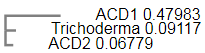 Supplementary Figure 4: Clustal omega alignment and a phylogenetic tree of a confirmed ACC deaminase of Trichoderma asperellum (ACX94231.1) and both ACC deaminase candidate genes of Fusarium graminearum (FGSG_02678 = ACD1 and FGSG_12669 = ACD2). 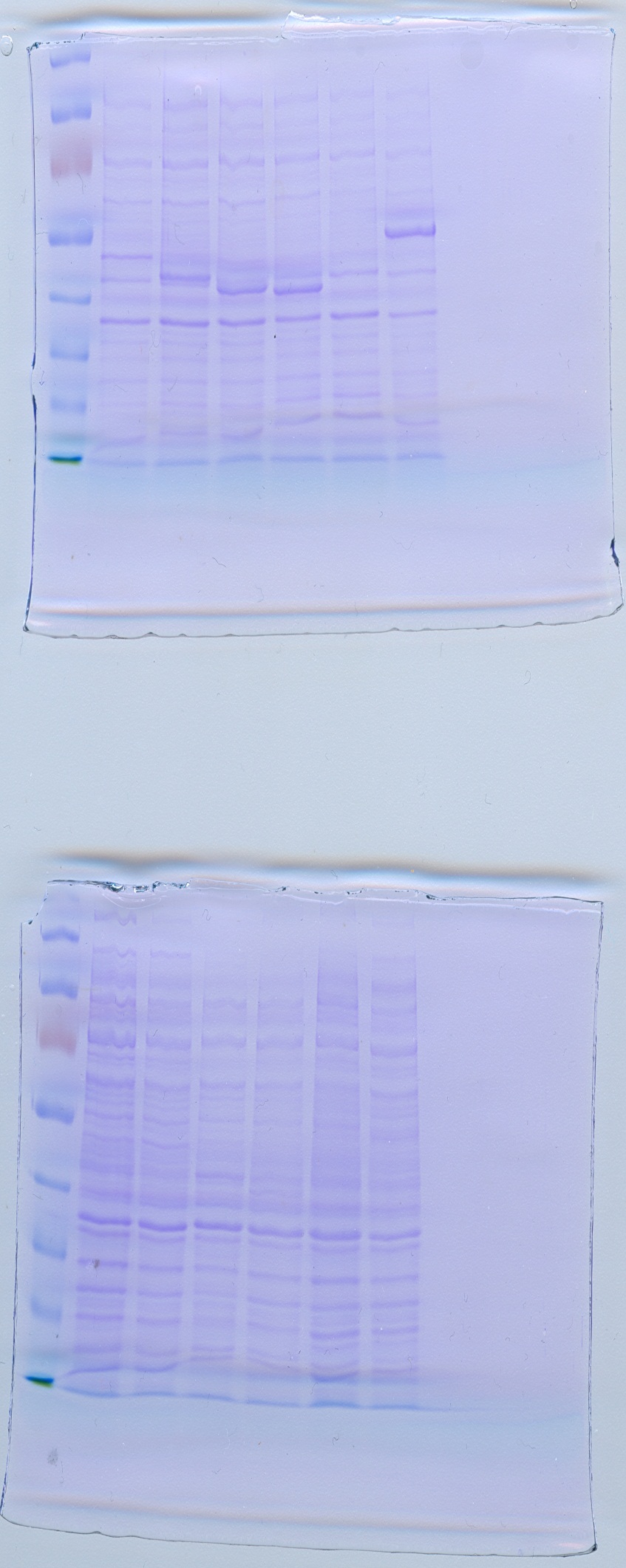 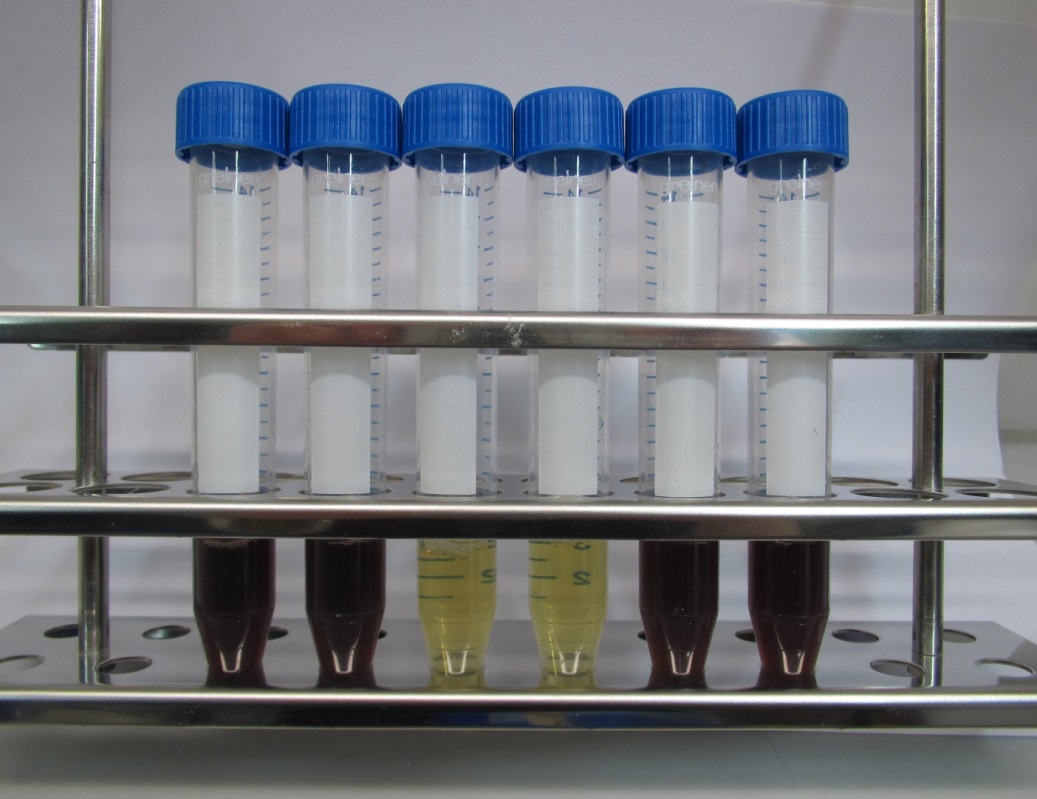 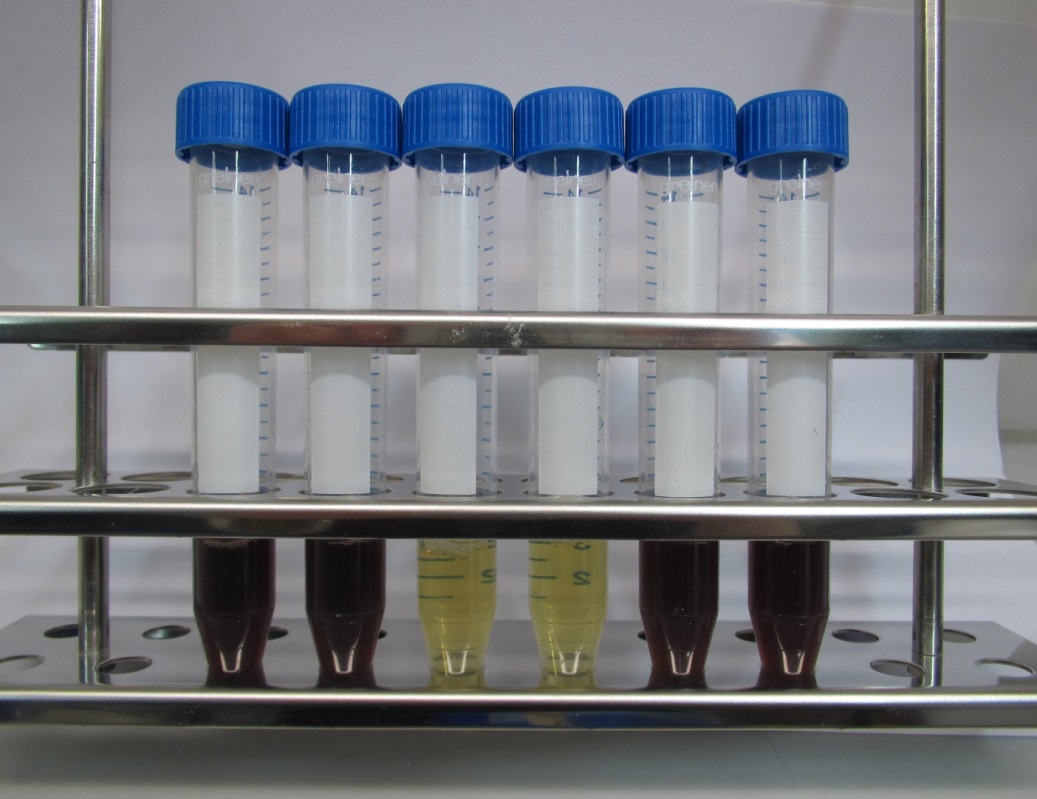 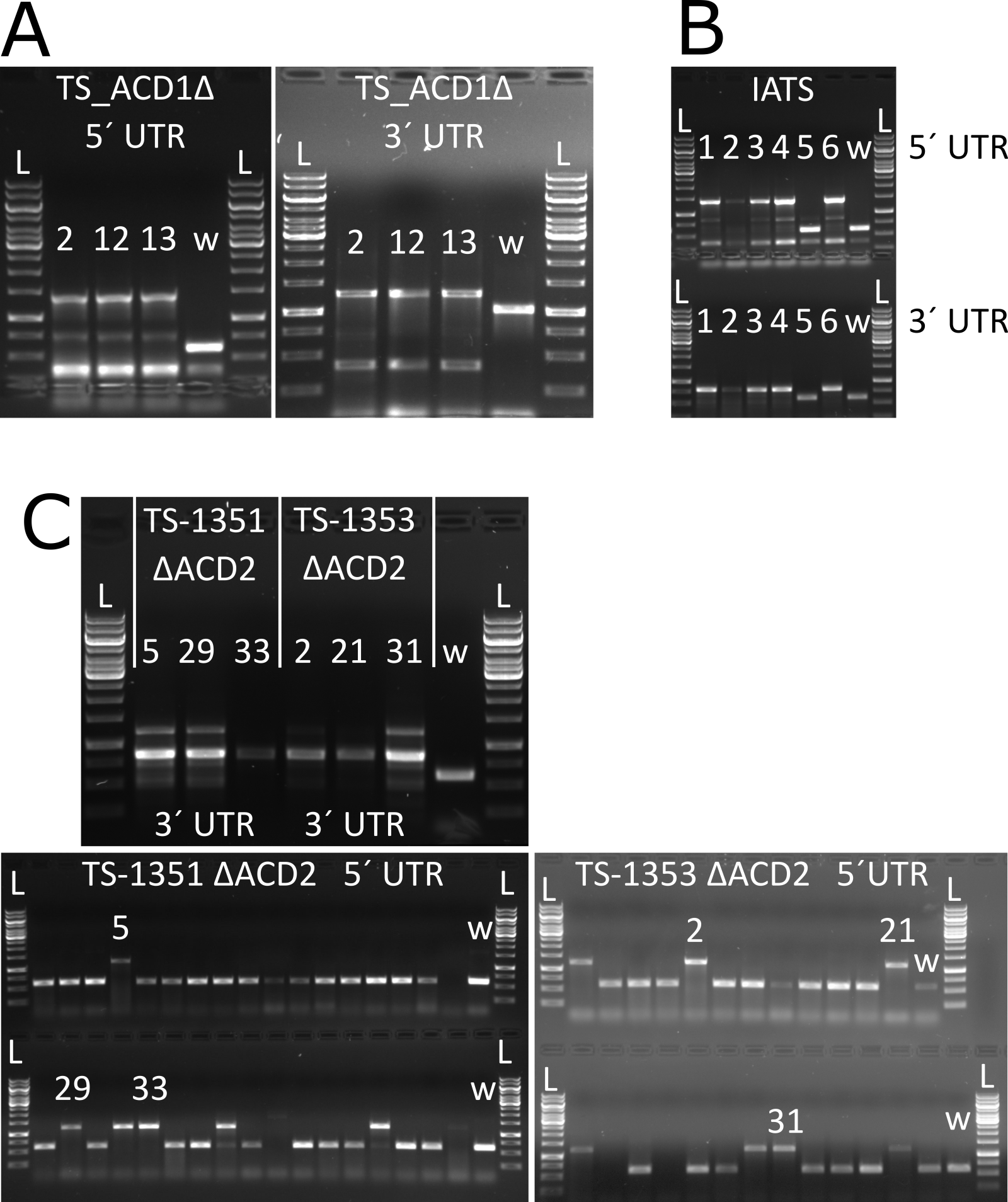 Supplementary Figure 7: Knock out screening using multiplex PCR; A) ∆ACD1 mutant: the expected lengths for the 5´ screening are 620 bp and 1434 bp for the wild type and the knock out strain, respectively (left side). Expected lengths are 1033 bp and 1287 bp for the 3´screening (right side); B) ∆ACD2 mutant: expected lengths for the 5´ screening (top) are 614 bp (w) and 1403 bp (∆) for the wild type and the knock out strain, respectively. For the 3´screening (bottom) 608 bp (w) and 804 bp (∆); C) ∆∆ACD1,2 mutant: expected lengths for the 3´-screening (top image) of the three double knock-out strains (derived from independent single knock out strains) used in this study is shown (w = 608; ∆ = 833 bp); expected lengths for the 5´screening of the ACD2 knock-out in two independent confirmed ∆ACD1 knock out strains (w = 614 bp; ∆ = 1245 bp) (bottom left and right images); w = wild type; L = Gene Ruler 1 kb DNA ladder (Thermo Scientific).